6th  ANNUAL        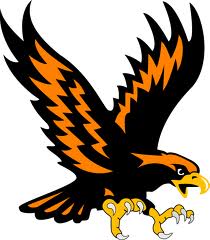 WEST VALLEY EAGLES WRESTLE-RAMALOCATION:	West Valley High School	DATE:		Saturday December, 14th 2019	TIME:		Weigh-ins at 7am, Wrestling starts at 9AM	FORMAT:		2 pod pooling, with cross bracketing (Varsity) 				5 duals guaranteed 				(JV) 2-3 matches in 2nd Gym 	COST:		$250 per Varsity Team	GATE:		$6 for adults, $4 for student/seniors	AWARDS:		Top 3 Teams (Trophy)West Valley HS will have four mats, plus 1 mat set up for J.V. For J.V.’s 8 man bracket with 3 match guarantee ($5 per wrestler)Please email your J.V. roster to geoffhensley@wvsd.org  by 12/10.2019 Teams (Cheney, East Valley, Eastmont, Ephrata, Lake City, Freeman, Lakeside, Quincy, Shadle Park, West Valley)Feel free to contact Jamie Nilles (AD) by email or phone with questionsJamie.nilles@wvsd.org			(509)922-5488